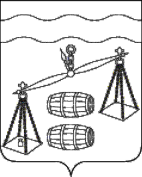 МУНИЦИПАЛЬНЫЙ РАЙОН«СУХИНИЧСКИЙ РАЙОН»Калужская областьРАЙОННАЯ ДУМАР Е Ш Е Н И Еот 23.12.2021                                                                                                   № 146Об установлении  на 2022 год размера дохода,приходящегося на каждого  члена семьи, в целях признания граждан малоимущимидля предоставления им жилых помещений муниципального жилищного фонда по договорам социального найма        В целях признания граждан малоимущими и предоставления им по договорам социального найма жилых помещений муниципального жилищного фонда, в соответствии с пунктом 2 части 1 статьи 14 Жилищного кодекса Российской Федерации, статьей 5 Закона Калужской области от 08.02.2006 №170-ОЗ «О реализации прав граждан на предоставление жилых помещений муниципального жилищного фонда по договорам социального найма»,  Постановлением Правительства Калужской области от 13.09.2021№ 609 "Об установлении величины прожиточного минимума на душу населения и по основным социально-демографическим группам населения в Калужской области на 2022 года", руководствуясь Уставом муниципального района «Сухиничский район», Районная Дума МР «Сухиничский район» РЕШИЛА:1. Установить на 2022 год размер дохода, приходящегося на каждого члена семьи, в целях признания граждан малоимущими для предоставления им по договорам социального найма жилых помещений муниципального жилищного фонда в сумме 17 862 (семнадцать тысяч восемьсот шестьдесят два) рубля.2. Настоящее Решение вступает в силу после его обнародования и распространяется на правоотношения, возникшие с 01.01.2022 года.3. Контроль за исполнением настоящего Решения возложить на администрацию МР «Сухиничский район» и комиссию Районной Думы по нормотворчеству (А.П.Симоненков).Глава муниципального района«Сухиничский район»                                                                            Н.А.Егоров